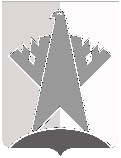 ДУМА СУРГУТСКОГО РАЙОНАХанты-Мансийского автономного округа - ЮгрыРЕШЕНИЕ«15» июня 2020 года                                                                                                          № 893-нпа     г. СургутНа основании постановления Правительства Российской Федерации от 09 января 2014 года № 10 «О порядке сообщения отдельными категориями лиц о получении подарка в связи с протокольными мероприятиями, служебными командировками и другими официальными мероприятиями, участие в которых связано с исполнением ими служебных (должностных) обязанностей, сдачи и оценки подарка, реализации (выкупа) и зачисления средств, вырученных от его реализации», статьи 8.1.1 Закона Ханты-Мансийского автономного округа – Югры от 25 сентября 2008 года № 86-оз «О мерах по противодействию коррупции в Ханты-Мансийском автономном округе – Югре»Дума Сургутского района решила:1.	Внести в решение Думы Сургутского района от 15 июня 2018 года 
№ 472-нпа «Об утверждении Положения о сообщении лицами, замещающими муниципальные должности в Сургутском районе, о получении подарка в связи с протокольными мероприятиями, служебными командировками и другими официальными мероприятиями, участие в которых связано с исполнением ими служебных (должностных) обязанностей, сдаче и оценке подарка, реализации (выкупе) и зачислении средств, вырученных от его реализации» следующие изменения:1)	в наименовании решения, пункте 1 решения, наименовании приложения к решению, по тексту пункта 1 приложения к решению слова «в Сургутском районе» заменить словами «в Думе Сургутского района»;2)	в пункте 4 приложения к решению слова «орган местного самоуправления муниципального образования Сургутский район, в котором указанные лица осуществляют полномочия или трудовую деятельность (далее - орган местного самоуправления)» заменить словами «Думу Сургутского района»;3)	в пункте 5 приложения к решению слова «органа местного самоуправления» заменить словами «аппарата Думы Сургутского района»;4)	в пункте 6 приложения к решению слова «органе местного самоуправления» заменить словами «Думе Сургутского района»;5)	в пункте 11 приложения к решению слова «органа местного самоуправления» заменить словами «аппарата Думы Сургутского района»;6)	приложение к решению дополнить пунктом 17.1 следующего содержания:«17.1. В случае если в отношении подарка, изготовленного из драгоценных металлов и (или) драгоценных камней, не поступило от лиц, замещающих муниципальные должности, заявление, указанное в пункте 16 настоящего Положения, либо в случае отказа указанных лиц от выкупа такого подарка подарок, изготовленный из драгоценных металлов и (или) драгоценных камней, подлежит передаче уполномоченным структурным подразделением в федеральное казенное учреждение «Государственное учреждение по формированию Государственного фонда драгоценных металлов и драгоценных камней Российской Федерации, хранению, отпуску и использованию драгоценных металлов и драгоценных камней (Гохран России) при Министерстве финансов Российской Федерации» для зачисления в Государственный фонд драгоценных металлов и драгоценных камней Российской Федерации.»;7)	в пункте 18 приложения к решению слова «органом местного самоуправления» заменить словами «Думой Сургутского района», слова «органа местного самоуправления» заменить словами «Думы Сургутского района»;8)	в пункте 19 приложения к решению слова «органа местного самоуправления» заменить словами «Думы Сургутского района».2.	Решение вступает в силу после его официального опубликования (обнародования).О внесении изменений в решение Думы Сургутского района от 15 июня 2018 года № 472-нпа «Об утверждении Положения о сообщении лицами, замещающими муниципальные должности в Сургутском районе, о получении подарка в связи с протокольными мероприятиями, служебными командировками и другими официальными мероприятиями, участие в которых связано с исполнением ими служебных (должностных) обязанностей, сдаче и оценке подарка, реализации (выкупе) и зачислении средств, вырученных от его реализации»Председатель Думы Сургутского районаА.П. Сименяк«15» июня 2020 годаИсполняющий полномочия главы Сургутского районаМ.Э. Нигматуллин «15» июня 2020 года